DIALOGUE; dans une librairiehejsan! jag skulle vilja ha en aktuell fransk bokhejsan! jaha, vilken genre?helst/jag föredrar romantiska böckermen ni vill absolut ha en fransk författare?ja, och en nutida franska författare (contemporain)vi har t.ex. Anna Gavaldas senaste bok ”Tillsammans, det är allt”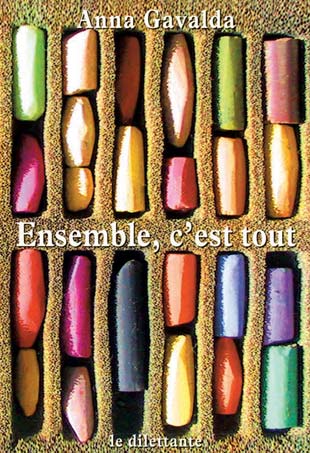 vad handlar den om?det är en historia om 4 olika människor, deras möten, deras dagliga liv och deras glädjen och bekymmerär den populär?ja, det är den andra mest sålda boken just nujaha, den är alltså nummer 2 på topplistan?det stämmerfinns det några andra böcker som är roliga?ja, vi har Pierre Péjus bok ”La petite Chartreuse”vad handlar den om?den handlar om en bokhandlare som kör på en liten flickaär den otäck?nej, den är faktiskt (au fait) en hyllning (un hymne) till litteraturens betydelse för ossfinns den på flera språk?javisst, den är översatt till 7 olika språk redan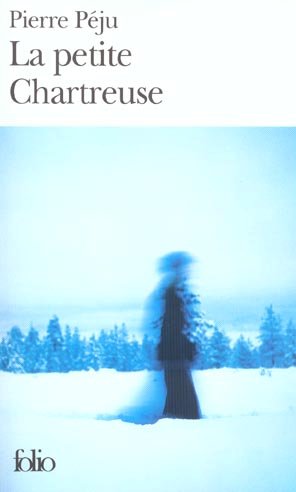 har den fått något pris?ja, den fick pris som bästa roman 2003finns den i pocket? (livre de poche)ja, och den kostar 4,70 eurojag tar den; här är 5 eurotack och 30 centimes tillbakaförresten ger ni rabatt (des réductions) till lärare?ja, 15%det är synd att jag inte är lärare då!jag ger er 5% i rabatt för att ni är så trevlig!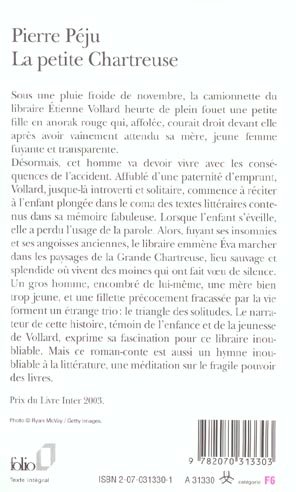 åh, tack så mycket herrn!ingen orsak! god läsning!tack och hej då!hej då!